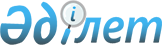 Алтай ауданы бойынша жер салығының базалық мөлшерлемелерін түзету туралыШығыс Қазақстан облысы Алтай ауданы мәслихатының 2022 жылғы 26 қыркүйектегі № 22/3-VII шешімі. Қазақстан Республикасының Әділет министрлігінде 2022 жылғы 28 қыркүйекте № 29872 болып тіркелді
      "Салық және бюджетке төленетін басқа да міндетті төлемдер туралы (Салық кодексі)" Қазақстан Республикасы Кодексінің 510-бабы 1-тармағына, "Қазақстан Республикасындағы жергілікті мемлекеттік басқару және өзін-өзі басқару туралы" Қазақстан Республикасы Заңының 6-бабы 1-тармағының 15) тармақшасына сәйкес, Алтай ауданының мәслихаты ШЕШТІ:
      1"Салық және бюджетке төленетін басқа да міндетті төлемдер туралы (Салық кодексі)" Қазақстан Республикасы Кодексінің 505,506-баптарында белгіленген Алтай ауданының елді мекендерінің жерлерін аймақтарға бөлу жобасының (схемасының) негізінде келесі жерге:
      1) Алтай қаласы (үй жанындағы жер телімдерін қоспағанда), жер салығының базалық мөлшерлемесі:
      I, II, V, VI аймақтар бойынша - 50% - ға жоғарылатылсын;
      III, IV аймақтар бойынша - 40% - ға жоғарылатылсын;
      2) Серебрянск қаласы (үй жанындағы жер телімдерін қоспағанда), жер салығының базалық мөлшерлемесі:
      I, II, III, IV, V аймақтар бойынша - 50% - ға жоғарылатылсын;
      3) Алтай ауданының ауылдық елді мекендері (үй жанындағы жер телімдерін қоспағанда), жер салығының базалық мөлшерлемесі:
      I, II, III, IV, V аймақтар бойынша - 50% - ға жоғарылатылсын;
      VI аймақ бойынша - 40% - ға жоғарылатылсын;
      VII аймақ бойынша:
      Дородница, Бородино ауылдары - 50% - ға жоғарылатылсын;
      Заводинка, Северное, Васильевка, Богатырево, Чиркаин, Александровка ауылдары (Средигорный ауылдық округі) - 40% - ға жоғарылатылсын;
      Баяновск, Андреевка, Пролетарка, Орловка, Крестовка ауылдары - 30% жоғарылатылсын;
      VIII аймақ бойынша:
      Ермаковка, Алтайка ауылдары - 50% жоғарылатылсын;
      Бұқтырма бекеті, Селезневка, Быков, Кутиха ауылдары - 40% жоғарылатылсын;
      Сажаевка ауылы - 30% жоғарылатылсын;
      IX аймақ бойынша:
      Березовка ауылы - 50% жоғарылатылсын;
      Александровка, Кремнюха ауылдары - 40% жоғарылатылсын;
      4) Алтай ауданының елді мекендерінен тыс орналасқан өнеркәсіптер, жер салығының базалық мөлшерлемесі:
      I аймақ бойынша - 50% - ға жоғарылатылсын;
      II аймақ бойынша - 40% - ға жоғарылатылсын;
      III аймақ бойынша - 30% - ға жоғарылатылсын;
      2. Осы шешім 2023 жылдың 01 қаңтардан бастап қолданысқа енгізіледі.
					© 2012. Қазақстан Республикасы Әділет министрлігінің «Қазақстан Республикасының Заңнама және құқықтық ақпарат институты» ШЖҚ РМК
				
      Алтай ауданының мәслихат хатшысы

Л. Гречушникова
